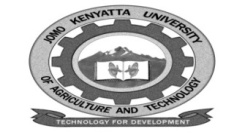 W1-2-60-1-6JOMO KENYATTA UNIVERSITY OF AGRICULTURE AND TECHNOLOGYUNIVERSITY EXAMINATIONS 2015/2016YEAR IV SEMESTER I EXAMINATION FOR THE DEGREE OF BACHELOR OF SCIENCE IN PLANT ECOLOGY AND ENVIRONEMENTAL SCIENCESBT 2406: FOREST ECOLOGYDATE:DECEMBER 2015                                                                              TIME: 2 HOURSINSTRUCTIONS:  ANSWER QUESTION  ONE AND ANY OTHER TWO QUESTIONS.QUESTION ONE (30 MARKS)i.	Differentiate between the following terms	a.	Forestry and Silviculture.						(2 marks)	b.	Wooded grasslands and woolands.					(2 marks)ii.	Briefly discuss the “intermediate disturbance Hypothesis”			(6  marks)iii.	Explain  the role of elephants in forest regeneration.			(5 marks)iv.	Describe some adaptive characteristics of mangroves.			(6 marks)v.	Briefly discuss carbon sequestration.						(3 marks)vi.	Discuss briefly the main objectives of Kenya Forest Act 2005.		(6 marks)QUESTION TWO (20 MARKS)Describe the structure of tropical rain forests.QUESTION THREE (20 MARKS)Describe the distribution and floristic composition of East African lowland forests.QUESTION FOUR (20 MARKS)Discuss the commercial and environmental function of forests.	